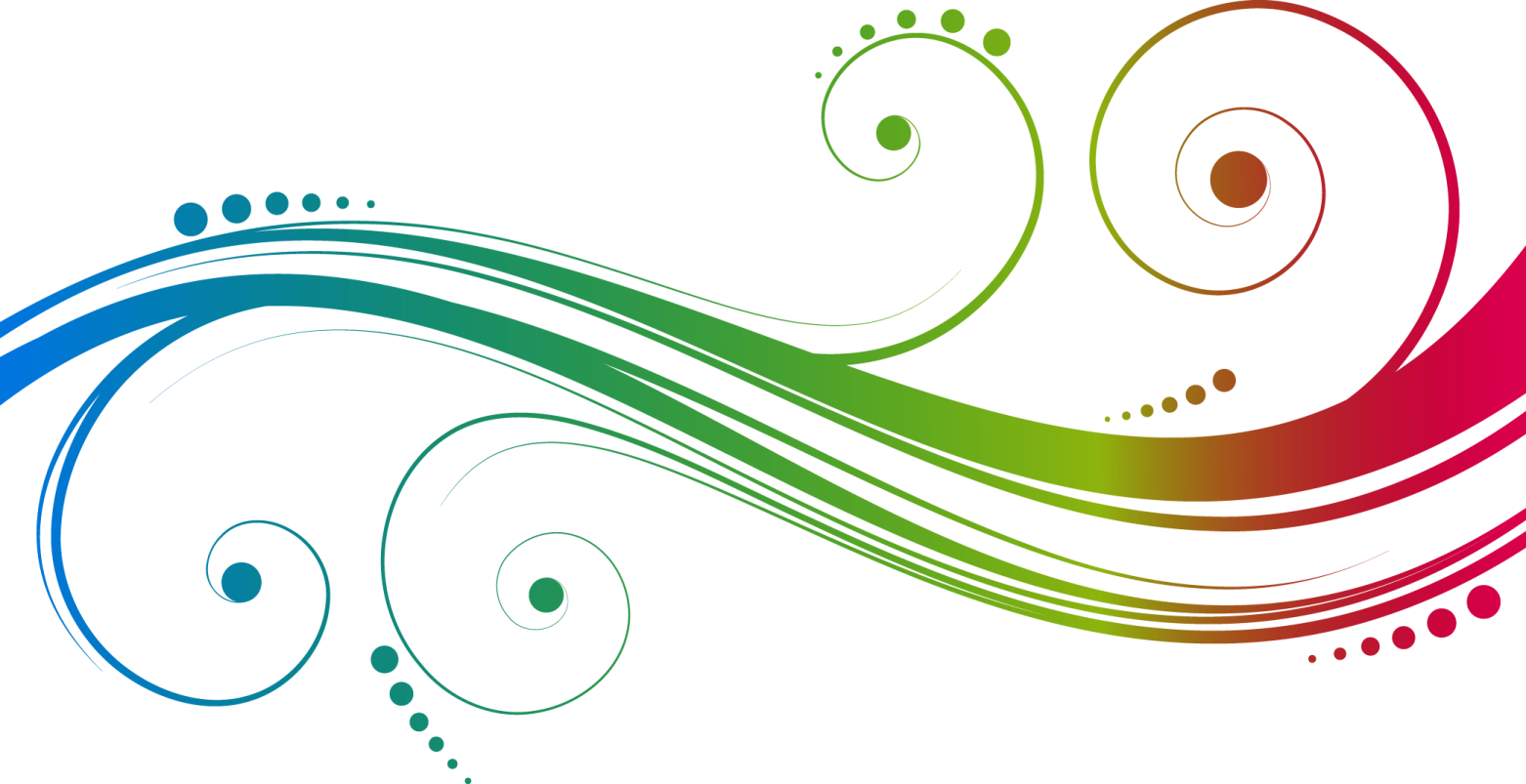 Кластер:«Мир профессий»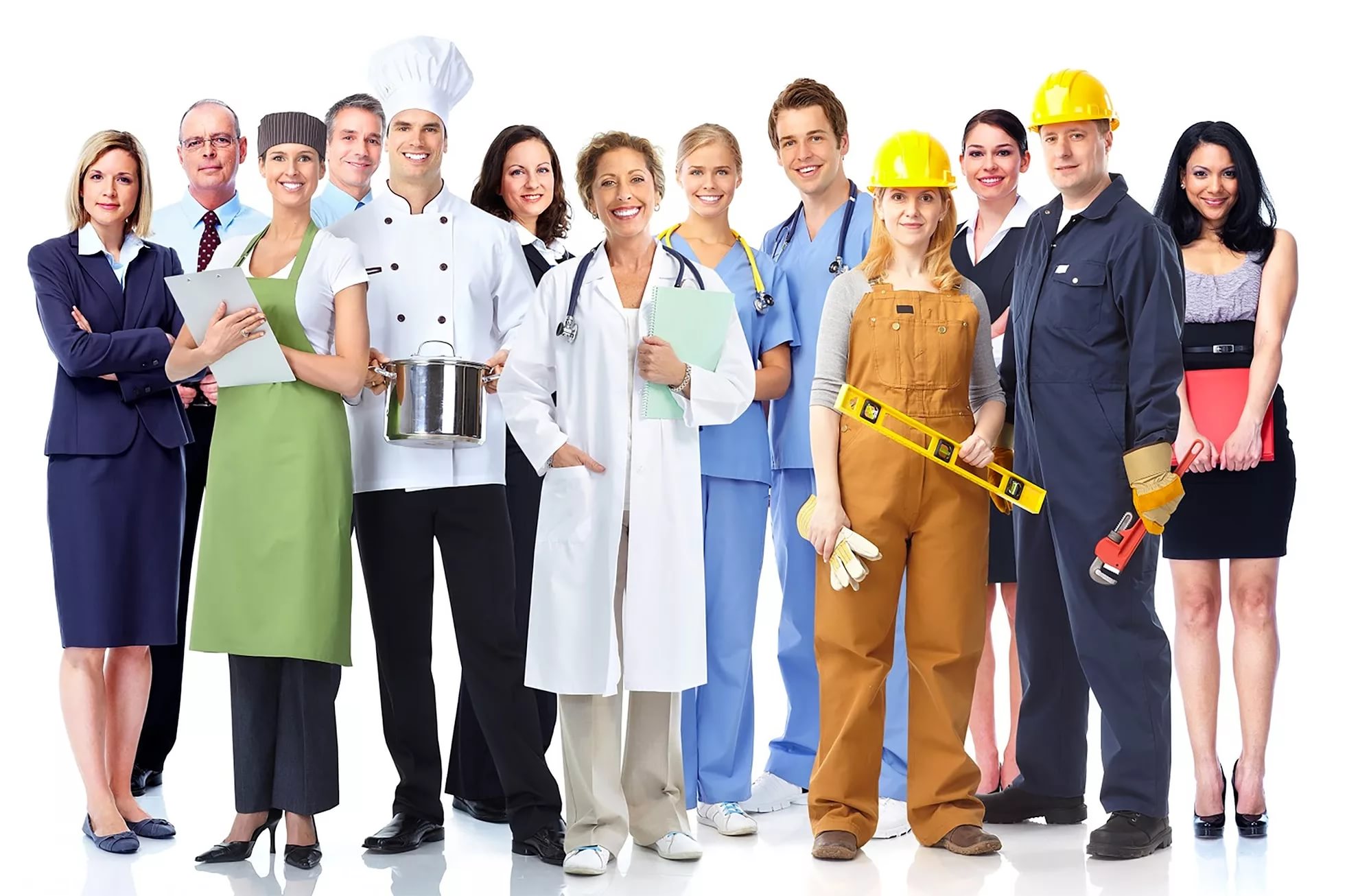 Задание:Соотнеси профессию и вид к которому она относится.Инструкция: 1) Внимательно прочитай виды профессий2) Внимательно прочитай прочти названия профессий3)В таблицу «Виды профессий» ставь номер той профессии, которая подходит к данному виду«Виды профессий»Профессии:АдвокатАрхеологАктерПолицейскийФотографУчительСтоматологСудьяПисательХудожникБиологИсторикПсихологВоспитательКинорежиссерТворческие:Юридические:Педагогические:Научные:Медицинские: